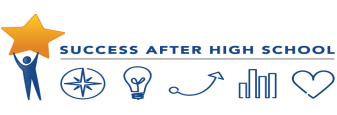 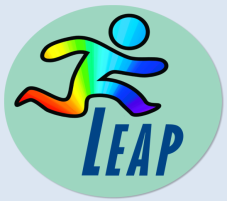 Low-income Education Access ProjectThe following information is a collection of ongoing district activities to support the educational needs of all students with a specific focus on economically disadvantaged students. Please keep in mind that some of the activities listed are district-wide, while others are occurring in specific schools and classrooms.While ESE is not formally endorsing specific activities included here, we believe that it is important to share this information with you as you continue to develop your own strategies for student support.Professional Development and TrainingPLCs and book study groupsJensen, Eric. Teaching with Poverty in Mind: What Being Poor Does to Kids' Brains and What Schools Can Do About It. Alexandria, VA: ASCD, 2009. Print.Jensen, Eric. Engaging Students with Poverty in Mind. Alexandria, VA: ASCD, 2013. PrintMilner, H. Richard. Rac(e)ing to Class: Confronting Poverty and Race in Schools and Classrooms. Cambridge, MA: Harvard Education, 2015. Print.School-based or district-wide professional development series on:Brain-based science and the impact of poverty on student learningStressors, cognitive capacity, and working memoryEffective engagement  practices, including building relationships with students and familiesCo-teaching, Positive Behavior Intervention and Supports (PBIS), and Universal Design for Learning (UDL)Peer mentoring for educators to promote engagement in the workCultural proficiencyStudent Supports – Academic and NonacademicK-12 working group focused on inclusionary practiceK-12 working group focused on school culture and climateLinking social emotional focus and priorities with the instructional focusBuilding in “safe spaces” for students in classroomsTeaching students mindfulness, relaxation, and resilienceImplementation of Tiered System of Supports (MTSS)Measuring the impact of positive social emotional classroom strategies on student behaviors through data reportingPromoting access to the arts, extracurricular activities, and enrichment activities for students from economically disadvantaged families (e.g., no charge for instrument rental and music lessons, free tickets to events)Summer mentoring programs for students Student Support TeamsEvaluation of student support/child study team process and practicesSST  focus includes evaluation of classroom based activities and supports prior to referral for special education eligibility evaluationUsing data to identify individual student needs (e.g., EWIS, discipline data, assessments)Recognizing the difference between opportunity gaps and disabilityIncrease translation of documents, including assessmentsUnderstanding students’ backgrounds by expanding screening tools and communication with familiesCommunity and Family EngagementGuided staff walking tour of community to promote awareness of and connections with families and community-based service agenciesInitiating home visits to promote family engagementEngagement and coordination with municipal priorities focusing on supporting families with economic disadvantageUnderstanding families’ expectations and needs regarding their children’s educationCollaborationCollaboration and coordination  with other districts to share practices and resourcesThank you for your continued efforts to support successful student outcomes!